基本信息基本信息 更新时间：2024-04-07 21:38  更新时间：2024-04-07 21:38  更新时间：2024-04-07 21:38  更新时间：2024-04-07 21:38 姓    名姓    名聂亚威聂亚威年    龄34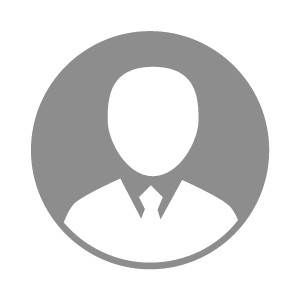 电    话电    话下载后可见下载后可见毕业院校上蔡二高邮    箱邮    箱下载后可见下载后可见学    历高中住    址住    址期望月薪5000-10000求职意向求职意向饲料车间主任,制粒工,中控工饲料车间主任,制粒工,中控工饲料车间主任,制粒工,中控工饲料车间主任,制粒工,中控工期望地区期望地区河南省/驻马店市|河南省/周口市|河南省/漯河市河南省/驻马店市|河南省/周口市|河南省/漯河市河南省/驻马店市|河南省/周口市|河南省/漯河市河南省/驻马店市|河南省/周口市|河南省/漯河市教育经历教育经历工作经历工作经历工作单位：广东壹号食品股份有限公司 工作单位：广东壹号食品股份有限公司 工作单位：广东壹号食品股份有限公司 工作单位：广东壹号食品股份有限公司 工作单位：广东壹号食品股份有限公司 工作单位：广东壹号食品股份有限公司 工作单位：广东壹号食品股份有限公司 自我评价自我评价有组织能力 有责任心 服从安排有组织能力 有责任心 服从安排有组织能力 有责任心 服从安排有组织能力 有责任心 服从安排有组织能力 有责任心 服从安排有组织能力 有责任心 服从安排有组织能力 有责任心 服从安排其他特长其他特长